Publicado en  el 13/02/2015 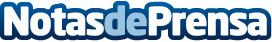 Conferencia en Barcelona: El nuevo lenguaje de las marcas en el siglo XXI.Datos de contacto:Nota de prensa publicada en: https://www.notasdeprensa.es/conferencia-en-barcelona-el-nuevo-lenguaje-de_1 Categorias: http://www.notasdeprensa.es